Taubblinde Berlin                                              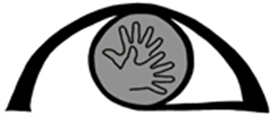 Selbsthilfegruppe „Hör- und Sehgeschädigter“ in Berlin   A N M E L D U N G Bitte an SHG Taubblinde per Fax: 030-6010359  oderper Mail: taubblinde@deafberlin.de bis 30.08.2013 senden.Vor-und Familienname Taubblinde/r oder Hörsehbehinderte/r                 taub                          hörendBitte Eintrittskosten 10 Euro pro Person auf dem Konto 334982660 bei der Deutsche Bank   BLZ: 10070024 bis 30.08. 2013 überweisen. Eine Begleitperson zahlt keinen Eintritt, für weitere Begleitpersonen werden Eintrittskosten erhoben.Ich/Wir nehme/n an dem 5. Ushertreffen mit Jubiläumsfeier am Samstag, den 5. Oktober 2013 teil.       Ja  Nein  Teilnehmer/in:1.Vor- und Familienname Taubblinde/r oder Hörsehbehinderte/r                 taub                          hörend2.Begleitperson:  Ja  NeinBegleitperson (Vor- und Familienname bitte ausfüllen)Ort / Datum:Unterschrift: